Smarter Lunchroom Training Action PlanGOALS - Select which Smarter Lunchroom Focus Areas you want to implement. For each focus area you select, write at least one S.M.A.R.T. GOAL.Focus on Fruit Vary the VegetablesHighlight the SaladMove More White MilkBoost Reimbursable MealsLunchroom AtmosphereStudent InvolvementSchool Community Involvement 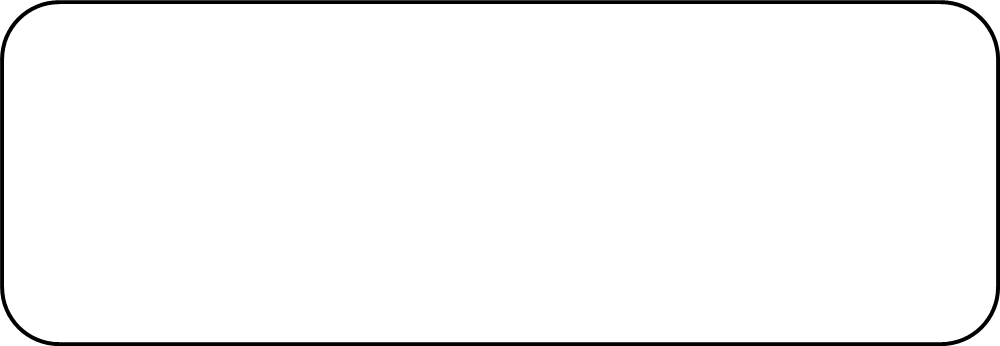 STRATEGIES - Select which strategies from the Smarter Lunchroom Focus Areas you want to implement.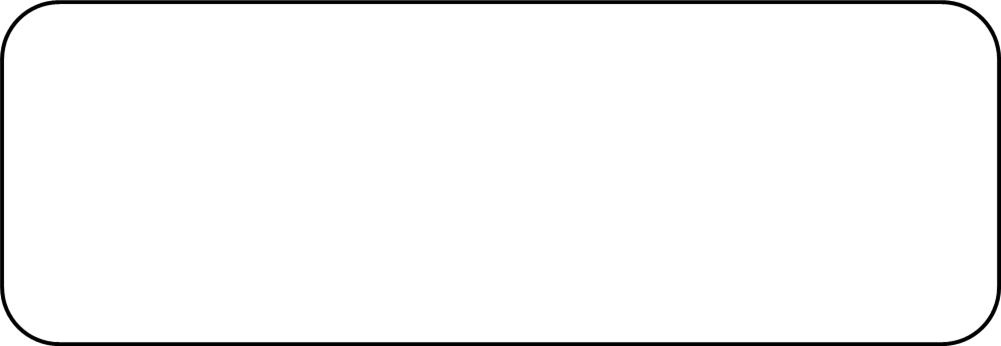 Smarter Lunchroom Training Action PlanPlan(What will you do to achieve the expected outcome)Person ResponsibleMeasure of SuccessPre-Implementation DataPost-Implementation Data